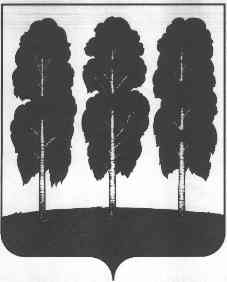 АДМИНИСТРАЦИЯ БЕРЕЗОВСКОГО РАЙОНАХАНТЫ-МАНСИЙСКОГО АВТОНОМНОГО ОКРУГА - ЮГРЫПОСТАНОВЛЕНИЕот  15.02.2022                                                                                                           № 265пгт. БерезовоО внесении изменений в постановление администрации Березовского района от 02.12.2020 № 1163 «Об определении способа расчета и минимальных значениях расстояний от некоторых организаций и (или) объектов до границ прилегающих к ним территорий, на которых не допускается розничная продажа алкогольной продукции и розничная продажа алкогольной продукции при оказании услуг общественного питания, в Березовском районе»В целях приведения муниципальных правовых актов администрации Березовского района в соответствие с действующим законодательством:Внести в постановление администрации Березовского района от 02.12.2020 № 1163 «Об определении способа расчета и минимальных значениях расстояний от некоторых организаций и (или) объектов до границ прилегающих к ним территорий, на которых не допускается розничная продажа алкогольной продукции и розничная продажа алкогольной продукции при оказании услуг общественного питания, в Березовском районе» следующие изменения: Преамбулу постановления изложить в следующей редакции: «В соответствии со статьей 16 Федерального закона от 22.11.1995 № 171-ФЗ «О государственном регулировании производства и оборота этилового спирта, алкогольной и спиртосодержащей продукции и об ограничении потребления (распития) алкогольной продукции», постановлением Правительства Российской Федерации от 23.12.2020 № 2220 «Об утверждении правил определения органами местного самоуправления границ прилегающих территорий, на которых не допускается розничная продажа алкогольной продукции и розничная продажа алкогольной продукции при оказании услуг общественного питания», приказом Департамента экономического развития Ханты-Мансийского автономного округа – Югры от 08.04.2021 № 133-нп «Об определении мест нахождения источников повышенной опасности, в которых не допускается розничная продажа алкогольной продукции и розничная продажа алкогольной продукции при оказании услуг общественного питания, на территории Ханты-Мансийского автономного округа – Югры»:»;Приложение 1 к постановлению изложить в следующей редакции согласно приложению к настоящему постановлению.Пункт 4 постановления признать утратившим силу.2. Опубликовать настоящее постановление в газете «Жизнь Югры» и разместить на официальном веб-сайте органов местного самоуправления Березовского района.3. Настоящее постановление вступает в силу после его официального опубликования.Глава района                                                                                                  П.В. АртеевПриложение к постановлению администрации Березовского районаот 15.02.2022 № 265Переченьорганизаций и (или) объектов, в границах прилегающей территории которых не допускается розничная продажа алкогольной продукции и розничная продажа алкогольной продукции при оказании услуг общественного питания№ п/пНаименование организаций и(или) объектовАдрес местонахождения организаций и(или) объектов1.Городское поселение Березово1.Городское поселение Березово1.Городское поселение БерезовоОбразовательные организации и организации, осуществляющие обучение несовершеннолетних:Образовательные организации и организации, осуществляющие обучение несовершеннолетних:Образовательные организации и организации, осуществляющие обучение несовершеннолетних:1.1.1.Муниципальное автономное учреждение дополнительного образования «Березовская школа искусств»628140, Ханты-Мансийский автономный округ – Югра, Березовский район, пгт. Березово, ул. Ленина, д. 141.1.2.Муниципальное бюджетное общеобразовательное учреждение «Березовская средняя общеобразовательная школа»628140, Ханты-Мансийский автономный округ – Югра, Березовский район, пгт. Березово, ул. Собянина, д. 501.1.3.Муниципальное автономное общеобразовательное учреждение «Березовская начальная общеобразовательная школа»628140, Ханты-Мансийский автономный округ – Югра, Березовский район, пгт. Березово, ул. Ленина, д. 201.1.4.Муниципальное бюджетное дошкольное образовательное учреждение детский сад «Солнышко»628140, Ханты-Мансийский автономный округ – Югра, Березовский район, пгт. Березово, ул. Аэропорт, д. 24 «А»1.1.5.Муниципальное бюджетное дошкольное образовательное учреждение детский сад «Солнышко»628140, Ханты-Мансийский автономный округ – Югра, Березовский район, пгт. Березово, ул. Аэропорт, д. 24 «А» корпус 11.1.6.Муниципальное бюджетное дошкольное образовательное учреждение детский сад «Солнышко»628140, Ханты-Мансийский автономный округ – Югра, Березовский район, пгт. Березово, ул. Аэропорт, д. 24 «А» корпус 21.1.7.Муниципальное бюджетное дошкольное образовательное учреждение детский сад «Солнышко»628140, Ханты-Мансийский автономный округ – Югра, Березовский район, пгт. Березово, ул. Аэропорт, д. 24 «А» корпус 31.1.8.Муниципальное автономное дошкольное образовательное учреждение детский сад «Малышок»628140, Ханты-Мансийский автономный округ – Югра, Березовский район, пгт. Березово, ул. Дуркина, д. 281.1.9.Муниципальное автономное дошкольное образовательное учреждение детский сад «Кораблик»628140, Ханты-Мансийский автономный округ – Югра, Березовский район, пгт. Березово, ул. Молодежная, д. 321.1.10.Частное учреждение дополнительного профессионального образования Березовский Учебно-курсовой комбинат628140, Ханты-Мансийский автономный округ – Югра, Березовский район, пгт. Березово, ул. Советская, д. 81.1.11.Казенное общеобразовательное учреждение Ханты-Мансийского автономного округа – Югры «Березовская школа-интернат для обучающихся с ограниченными возможностями здоровья»628140, Ханты-Мансийский автономный округ – Югра, Березовский район, пгт. Березово, ул. Шмидта, д. 61.1.12.Казенное общеобразовательное учреждение Ханты-Мансийского автономного округа – Югры «Березовская школа-интернат для обучающихся с ограниченными возможностями здоровья»628140, Ханты-Мансийский автономный округ – Югра, Березовский район, пгт. Березово, ул. Шмидта, д. 81.1.13.Муниципальное автономное общеобразовательное учреждение «Березовская начальная общеобразовательная школа», структурное подразделение «Шайтанская начальная школа с группой детского сада»628140, Ханты-Мансийский автономный округ – Югра, Березовский район, д. Шайтанка, ул. Центральная, д. 41.1.14.Муниципальное автономное общеобразовательное учреждение «Тегинская средняя общеобразовательная школа»628155, Ханты-Мансийский автономный округ – Югра, Березовский район, с. Теги, ул. Таежная, д. 7Медицинские организации:Медицинские организации:Медицинские организации:1.2.1.Казенное учреждение Ханты-Мансийского автономного округа – Югры «Березовский противотуберкулезный диспансер»628140, Ханты-Мансийский автономный округ – Югра, Березовский район, пгт. Березово, ул. Шмидта, д. 51.2.2.Казенное учреждение Ханты-Мансийского автономного округа – Югры «Березовский противотуберкулезный диспансер»628140, Ханты-Мансийский автономный округ – Югра, Березовский район, пгт. Березово, ул. Шмидта, д. 71.2.3.Бюджетное учреждение Ханты-Мансийского автономного округа – Югры «Березовская районная больница»628140, Ханты-Мансийский автономный округ – Югра, Березовский район, пгт. Березово, ул. Ленина, д. 56 корпус 11.2.4.Бюджетное учреждение Ханты-Мансийского автономного округа – Югры «Березовская районная больница»628140, Ханты-Мансийский автономный округ – Югра, Березовский район, пгт. Березово, ул. Ленина, д. 56 корпус 21.2.5.Бюджетное учреждение Ханты-Мансийского автономного округа – Югры «Березовская районная больница»628140, Ханты-Мансийский автономный округ – Югра, Березовский район, пгт. Березово, ул. Астраханцева, д. 27 1.2.6.Бюджетное учреждение Ханты-Мансийского автономного округа – Югры «Березовская районная больница»628140, Ханты-Мансийский автономный округ – Югра, Березовский район, пгт. Березово, ул. Ленина, д. 43 а1.2.7.Бюджетное учреждение Ханты-Мансийского автономного округа – Югры «Березовский районный комплексный центр социального обслуживания населения»628140, Ханты-Мансийский автономный округ – Югра, Березовский район, пгт. Березово, ул. Таежная, д. 11.2.8.Бюджетное учреждение Ханты-Мансийского автономного округа – Югры «Березовский районный комплексный центр социального обслуживания населения»628140, Ханты-Мансийский автономный округ – Югра, Березовский район, пгт. Березово, ул. Таежная, д. 31.2.9.Общество с ограниченной ответственностью «Радуга М»628140, Ханты-Мансийский автономный округ – Югра, Березовский район, пгт. Березово, ул. Ленина, д. 31, помещение 21, 311.2.10.Бюджетное учреждение Ханты-Мансийского автономного округа – Югры «Березовская районная больница» 628155, Ханты-Мансийский автономный округ – Югра, Березовский район, с. Теги, ул. Таежная, д. 23 «а»1.2.11.Бюджетное учреждение Ханты-Мансийского автономного округа – Югры «Березовская районная больница» 628140, Ханты-Мансийский автономный округ – Югра, Березовский район, д. Шайтанка, ул. Путилова, д. 91.2.12.Казенное учреждение Ханты-Мансийского автономного округа – Югры «Центр медицины катастроф»628140, Ханты-Мансийский автономный округ – Югра, Березовский район, пгт. Березово, ул. Берсенева, д. 121.2.13.Казенное учреждение Ханты-Мансийского автономного округа – Югры «Бюро судебно-медицинской экспертизы»628140, Ханты-Мансийский автономный округ – Югра, Березовский район, пгт. Березово, ул. Ленина, д. 56 корпус 3Объекты спорта:Объекты спорта:Объекты спорта:1.3.1.Муниципальное автономное учреждение «Спортивная школа «Виктория»628140, Ханты-Мансийский автономный округ – Югра, Березовский район, пгт. Березово, ул. Авиаторов, д. 25    1.3.2.Муниципальное бюджетное образовательное учреждение дополнительного образования «Березовская детско-юношеская спортивная школа»628140, Ханты-Мансийский автономный округ – Югра, Березовский район, пгт. Березово, ул. Производственная, д. 351.3.3.Муниципальное бюджетное образовательное учреждение дополнительного образования «Березовская детско-юношеская спортивная школа»628140, Ханты-Мансийский автономный округ – Югра, Березовский район, пгт. Березово, ул. Производственная, д. 331.3.4.Муниципальное бюджетное образовательное учреждение дополнительного образования «Березовская детско-юношеская спортивная школа»628140, Ханты-Мансийский автономный округ – Югра, Березовский район, пгт. Березово, ул. Производственная, д. 31Вокзалы и аэропорты:Вокзалы и аэропорты:Вокзалы и аэропорты:1.4.1.Березовский филиал акционерного общества «Аэропорт Сургут», аэропорт  628140, Ханты-Мансийский автономный округ – Югра, Березовский район, пгт. Березово, ул. Астраханцева, 1021.4.2.Авторечвокзал в п. Березово Ханты-Мансийского автономного округа – Югры акционерного общества «Северречфлот»628140, Ханты-Мансийский автономный округ – Югра, Березовский район, пгт. Березово, ул. Сосунова, д. 26 г1.4.3.Березовский филиал акционерного общества «Аэропорт Сургут», аэровокзал 628140, Ханты-Мансийский автономный округ – Югра, Березовский район, пгт. Березово, ул. Астраханцева, 104Городское поселение ИгримГородское поселение ИгримГородское поселение Игрим2.1.	Образовательные организации и организации, осуществляющие обучение несовершеннолетних:2.1.	Образовательные организации и организации, осуществляющие обучение несовершеннолетних:2.1.	Образовательные организации и организации, осуществляющие обучение несовершеннолетних:2.1.1.Муниципальное бюджетное общеобразовательное учреждение Игримская средняя общеобразовательная школа имени Героя Советского Союза Собянина Гавриила Епифановича628146, Ханты-Мансийский автономный округ – Югра, Березовский район, пгт. Игрим, ул. Кооперативная, дом 152.1.2.Муниципальное бюджетное общеобразовательное учреждение Игримская средняя общеобразовательная школа имени Героя Советского Союза Собянина Гавриила Епифановича628146, Ханты-Мансийский автономный округ – Югра, Березовский район, пгт. Игрим, ул. Сухарева, дом 16 А2.1.3.Муниципальное бюджетное общеобразовательное учреждение Игримская средняя общеобразовательная школа имени Героя Советского Союза Собянина Гавриила Епифановича628146, Ханты-Мансийский автономный округ – Югра, Березовский район, пгт. Игрим, ул. Сухарева, дом 16 А/12.1.4.Муниципальное бюджетное общеобразовательное учреждение Игримская средняя общеобразовательная школа имени Героя Советского Союза Собянина Гавриила Епифановича628151, Ханты-Мансийский автономный округ – Югра, Березовский район, дер. Анеева, ул. Югорская, д. 25  2.1.5.Муниципальное бюджетное общеобразовательное учреждение Игримская средняя общеобразовательная школа № 1628146, Ханты-Мансийский автономный округ – Югра, Березовский район, пгт. Игрим, ул. Кооперативная, д. 312.1.6.Муниципальное бюджетное общеобразовательное учреждение Игримская средняя общеобразовательная школа № 1628146, Ханты-Мансийский автономный округ – Югра, Березовский район, пгт. Игрим, ул. Транспортная, д. 222.1.7.Муниципальное бюджетное дошкольное образовательное учреждение детский сад «Рябинушка»628146, Ханты-Мансийский автономный округ – Югра, Березовский район, пгт. Игрим, ул. Дружбы, д. 132.1.8.Муниципальное бюджетное дошкольное образовательное учреждение детский сад «Рябинушка»628146, Ханты-Мансийский автономный округ – Югра, Березовский район, пгт. Игрим, ул. Дружбы, д. 13/12.1.9.Муниципальное бюджетное дошкольное образовательное учреждение детский сад «Рябинушка»628146, Ханты-Мансийский автономный округ – Югра, Березовский район, пгт. Игрим, ул. Дружбы, д. 13/22.1.10.Муниципальное бюджетное дошкольное образовательное учреждение детский сад «Рябинушка»628146, Ханты-Мансийский автономный округ – Югра, Березовский район, пгт. Игрим, ул. Дружбы, д. 13/32.1.11.Муниципальное бюджетное дошкольное образовательное учреждение детский сад «Рябинушка»628146, Ханты-Мансийский автономный округ – Югра, Березовский район, пгт. Игрим, ул. Дружбы, д. 13/42.1.12.Муниципальное автономное дошкольное образовательное учреждение детский сад «Снежинка»628146, Ханты-Мансийский автономный округ – Югра, Березовский район, пгт. Игрим, ул. Устремская, д. 12.1.13.Муниципальное автономное дошкольное образовательное учреждение детский сад «Снежинка»628146, Ханты-Мансийский автономный округ – Югра, Березовский район, пгт. Игрим, ул. Устремская, д. 1/12.1.14.Муниципальное автономное дошкольное образовательное учреждение детский сад «Снежинка»628146, Ханты-Мансийский автономный округ – Югра, Березовский район, пгт. Игрим, ул. Устремская, д. 1/22.1.15.Муниципальное автономное дошкольное образовательное учреждение детский сад «Снежинка»628146, Ханты-Мансийский автономный округ – Югра, Березовский район, пгт. Игрим, ул. Устремская, д. 1/32.1.16.Муниципальное автономное дошкольное образовательное учреждение детский сад «Снежинка»628146, Ханты-Мансийский автономный округ – Югра, Березовский район, пгт. Игрим, ул. Устремская, д. 1/42.1.17.Муниципальное автономное дошкольное образовательное учреждение детский сад «Снежинка»628146, Ханты-Мансийский автономный округ – Югра, Березовский район, пгт. Игрим, ул. Устремская, д. 1/52.1.18.Муниципальное автономное учреждение дополнительного образования «Березовская школа искусств»628146, Ханты-Мансийский автономный округ – Югра, Березовский район, пгт. Игрим, ул. Молодежная, 182.1.19.Бюджетное учреждение профессионального образования Ханты-Мансийского автономного округа – Югры «Игримский политехнический колледж»628146, Ханты-Мансийский автономный округ – Югра, Березовский район, пгт. Игрим, ул. Северная, д. 5а2.1.20.Бюджетное учреждение профессионального образования Ханты-Мансийского автономного округа – Югры «Игримский политехнический колледж»628146, Ханты-Мансийский автономный округ – Югра, Березовский район, пгт. Игрим, ул. Транспортная, д. 82.1.21.Бюджетное учреждение профессионального образования Ханты-Мансийского автономного округа – Югры «Игримский политехнический колледж»628146, Ханты-Мансийский автономный округ – Югра, Березовский район, пгт. Игрим, ул. Северная, д. 12б2.1.22.Бюджетное учреждение профессионального образования Ханты-Мансийского автономного округа – Югры «Игримский политехнический колледж»628146, Ханты-Мансийский автономный округ – Югра, Березовский район, пгт. Игрим, пер. Сосновый, 2б2.1.23.Бюджетное учреждение профессионального образования Ханты-Мансийского автономного округа – Югры «Игримский политехнический колледж»628146, Ханты-Мансийский автономный округ – Югра, Березовский район, пгт. Игрим, ул. Северная, уч. 122.1.24.Муниципальное бюджетное учреждение дополнительного образования «Игримский центр творчества»628146, Ханты-Мансийский автономный округ – Югра, Березовский район, пгт. Игрим, ул. Строителей, д. 12.1.25.Муниципальное бюджетное учреждение дополнительного образования «Игримский центр творчества»628146, Ханты-Мансийский автономный округ – Югра, Березовский район, пгт. Игрим, ул. Строителей, д. 1б2.1.26.Муниципальное бюджетное учреждение дополнительного образования «Игримский центр творчества»628146, Ханты-Мансийский автономный округ – Югра, Березовский район, пгт. Игрим, ул. Строителей, д. 1в2.1.27.Муниципальное бюджетное учреждение дополнительного образования «Игримский центр творчества»628146, Ханты-Мансийский автономный округ – Югра, Березовский район, пгт. Игрим, ул. Строителей, д. 1г2.1.28.Муниципальное бюджетное общеобразовательное учреждение «Ванзетурская средняя общеобразовательная школа»628157, Ханты-Мансийский автономный округ – Югра, Березовский район, п. Ванзетур, ул. Таежная, 112.1.29.Муниципальное бюджетное общеобразовательное учреждение «Ванзетурская средняя общеобразовательная школа»628157, Ханты-Мансийский автономный округ – Югра, Березовский район, п. Ванзетур, ул. Таежная, д. 7       2.2. Медицинские организации:2.2. Медицинские организации:2.2. Медицинские организации:2.2.1.Бюджетное учреждение Ханты-Мансийского автономного округа – Югры «Игримская районная больница»628146, Ханты-Мансийский автономный округ – Югра, Березовский район, пгт. Игрим, ул. Кооперативная, д. 52	2.2.2.Бюджетное учреждение Ханты-Мансийского автономного округа – Югры «Игримская районная больница»628146, Ханты-Мансийский автономный округ – Югра, Березовский район, пгт. Игрим, ул. Кооперативная, д. 52 а	2.2.3.Бюджетное учреждение Ханты-Мансийского автономного округа – Югры «Игримская районная больница»628146, Ханты-Мансийский автономный округ – Югра, Березовский район, пгт. Игрим, ул. Кооперативная, д. 52 г	2.2.4.Бюджетное учреждение Ханты-Мансийского автономного округа – Югры «Игримская районная больница»628146, Ханты-Мансийский автономный округ – Югра, Березовский район, пгт. Игрим, ул. Кооперативная, д. 52 б	2.2.5.Бюджетное учреждение Ханты-Мансийского автономного округа – Югры «Игримская районная больница»628146, Ханты-Мансийский автономный округ – Югра, Березовский район, пгт. Игрим, ул. Гагарина, д. 52.2.6.Бюджетное учреждение Ханты-Мансийского автономного округа – Югры «Игримская районная больница»628157, Ханты-Мансийский автономный округ – Югра, Березовский район, п. Ванзетур, ул. Центральная, д. 102.2.7.Бюджетное учреждение Ханты-Мансийского автономного округа – Югры «Игримская районная больница»628151, Ханты-Мансийский автономный округ – Югра, Березовский район, д. Анеева, ул. Югорская, д. 362.2.8.Бюджетное учреждение Ханты-Мансийского автономного округа – Югры «Березовский районный комплексный центр социального обслуживания населения»628146, Ханты-Мансийский автономный округ – Югра, Березовский район, пгт. Игрим, ул. Строителей, д. 82.2.9.Казенное учреждение Ханты-Мансийского автономного округа – Югры «Бюро судебно-медицинской  экспертизы»628146, Ханты-Мансийский автономный округ – Югра, Березовский район, пгт. Игрим, ул. Кооперативная, д. 52Е2.2.10.Казенное учреждение Ханты-Мансийского автономного округа – Югры «Бюро судебно-медицинской  экспертизы»628146, Ханты-Мансийский автономный округ – Югра, Березовский район, пгт. Игрим, ул. Губкина, д. 72.2.11.Общество с ограниченной ответственностью «Газпром трансгаз Югорск», здание вахтового общежития на 75 мест, здравпункт при «Центре подготовки кадров»628146, Ханты-Мансийский автономный округ – Югра, Березовский район, пгт. Игрим, пер. Промышленный, 132.3. Объекты спорта:2.3. Объекты спорта:2.3. Объекты спорта:2.3.1.Муниципальное бюджетное образовательное учреждение дополнительного образования «Березовская детско-юношеская спортивная школа»628146, Ханты-Мансийский автономный округ – Югра, Березовский район, пгт. Игрим, ул. Рябиновая, д. 182.3.2.Муниципальное бюджетное образовательное учреждение дополнительного образования «Березовская детско-юношеская спортивная школа»628157, Ханты-Мансийский автономный округ – Югра, Березовский район, п. Ванзетур, ул. Таежная, д. 11А2.3.3.Муниципальное автономное учреждение физической культуры и спорта Березовского района «Арена», крытый хоккейный корт  628146, Ханты-Мансийский автономный округ – Югра, Березовский район, пгт. Игрим, ул. Промышленная, д. 502.3.4.Муниципальное автономное учреждение физической культуры и спорта Березовского района «Арена», спортивный комплекс  628146, Ханты-Мансийский автономный округ – Югра, Березовский район, пгт. Игрим, ул. им. Н. Кухаря, д. 262.3.5.Муниципальное автономное учреждение физической культуры и спорта Березовского района «Арена», плавательный бассейн 628146, Ханты-Мансийский автономный округ – Югра, Березовский район, пгт. Игрим, ул. им. Н. Кухаря, д. 26Б2.3.6. Муниципальное автономное учреждение физической культуры и спорта Березовского района «Арена», физкультурно-оздоровительный комплекс  628146, Ханты-Мансийский автономный округ – Югра, Березовский район, пгт. Игрим, пер. Промышленный, д. 1Б2.3.7.Муниципальное автономное учреждение физической культуры и спорта Березовского района «Арена», спортивный зал 628157, Ханты-Мансийский автономный округ – Югра, Березовский район, п. Ванзетур, ул. Таежная, д. 152.4. Вокзалы и аэропорты:2.4. Вокзалы и аэропорты:2.4. Вокзалы и аэропорты:2.4.1.Березовский филиал акционерного общества «Аэропорт Сургут», аэропорт 628146, Ханты-Мансийский автономный округ – Югра, Березовский район, пгт. Игрим, ул. Кооперативная, д. 66  Сельское поселение СаранпаульСельское поселение СаранпаульСельское поселение Саранпауль3.1. Образовательные организации и организации, осуществляющие обучение несовершеннолетних:3.1. Образовательные организации и организации, осуществляющие обучение несовершеннолетних:3.1. Образовательные организации и организации, осуществляющие обучение несовершеннолетних:3.1.1.Муниципальное бюджетное общеобразовательное учреждение «Саранпаульская средняя общеобразовательная школа»628148, Ханты-Мансийский автономный округ – Югра, Березовский район, с. Саранпауль, ул. Н. Вокуева, 123.1.2.Муниципальное бюджетное общеобразовательное учреждение «Сосьвинская средняя общеобразовательная школа»628145, Ханты-Мансийский автономный округ – Югра, Березовский район, п. Сосьва, ул. Школьная, д.33.1.3.Муниципальное бюджетное общеобразовательное учреждение «Сосьвинская средняя общеобразовательная школа»628145, Ханты-Мансийский автономный округ – Югра, Березовский район, п. Сосьва, ул. Школьная, д. 5 «а»3.1.4.Муниципальное бюджетное общеобразовательное учреждение «Саранпаульская средняя общеобразовательная школа», структурное подразделение «Ломбовожская начальная школа с группой детского сада»628145, Ханты-Мансийский автономный округ – Югра, Березовский район, д. Ломбовож, ул. Новая, д. 13.1.5.Муниципальное автономное учреждение дополнительного образования «Березовская школа искусств»628148, Ханты-Мансийский автономный округ – Югра, Березовский район, с. Саранпауль, ул. Школьная, д. 53.1.6.Муниципальное автономное учреждение дополнительного образования «Центр «Поиск»628148, Ханты-Мансийский автономный округ – Югра, Березовский район, с. Саранпауль, ул. Школьная, д. 83.1.7.Муниципальное автономное учреждение дополнительного образования «Центр «Поиск»628148, Ханты-Мансийский автономный округ – Югра, Березовский район, с. Саранпауль, ул. Н. Вокуева, д. 123.1.8.Муниципальное автономное дошкольное образовательное учреждение детский сад «Олененок»628148, Ханты-Мансийский автономный округ – Югра, Березовский район, с. Саранпауль, пер. Сосьвинский, 13.1.9.Муниципальное автономное дошкольное образовательное учреждение детский сад «Олененок»628148, Ханты-Мансийский автономный округ – Югра, Березовский район, с. Саранпауль, пер. Ольховый, д. 73.1.10.Муниципальное бюджетное образовательное учреждение дополнительного образования «Березовская детско-юношеская спортивная школа»628148, Ханты-Мансийский автономный округ – Югра, Березовский район, с. Саранпауль, ул. Н. Вокуева, д. 123.1.11.Муниципальное бюджетное образовательное учреждение дополнительного образования «Березовская детско-юношеская спортивная школа»628145, Ханты-Мансийский автономный округ – Югра, Березовский район, п. Сосьва, ул. Центральная, д. 10 «Б»3.1.12.Муниципальное бюджетное общеобразовательное учреждение «Саранпаульская средняя общеобразовательная школа» филиал «Кимкьясуйская начальная школа с группой детского сада»Ханты-Мансийский автономный округ – Югра, Березовский район, д. Кимкьясуй, ул. Культурная, д. 53.1.13.Муниципальное бюджетное общеобразовательное учреждение «Саранпаульская средняя общеобразовательная школа» филиал «Щекурьинская начальная школа с группой детского сада»Ханты-Мансийский автономный округ – Югра, Березовский район, д. Щекурья, ул. Сибирякова, д. 13.2. Медицинские организации:3.2. Медицинские организации:3.2. Медицинские организации:3.2.1.Бюджетное учреждение Ханты-Мансийского автономного округа – Югры «Березовская районная больница» фельдшерско-акушерский пункт д. Кимкьясуй628145, Ханты-Мансийский автономный округ – Югра, Березовский район, д. Кимкьясуй, ул. Культурная, д. 3 «а»3.2.2.Бюджетное учреждение Ханты-Мансийского автономного округа – Югры «Березовская районная больница» фельдшерско-акушерский пункт д. Ломбовож628145, Ханты-Мансийский автономный округ – Югра, Березовский район, д. Ломбовож ул. П. Шешкина, д. 16 «а»3.2.3.Бюджетное учреждение Ханты-Мансийского автономного округа – Югры «Березовская районная больница» филиал в с. Саранпауль628148, Ханты-Мансийский автономный округ – Югра, Березовский район, с. Саранпауль, ул. Н. Вокуева, д. 33.2.4.Бюджетное учреждение Ханты-Мансийского автономного округа – Югры «Березовская районная больница» амбулатория п. Сосьва628145, Ханты-Мансийский автономный округ – Югра, Березовский район, с. Сосьва, ул. Сосьвинская, д. 63.2.5.Бюджетное учреждение Ханты-Мансийского автономного округа – Югры «Березовский районный комплексный центр социального обслуживания населения»628148, Ханты-Мансийский автономный округ – Югра, Березовский район, с. Саранпауль, ул. Советская, д. 19, корпус 2   Сельское поселение ХулимсунтСельское поселение ХулимсунтСельское поселение Хулимсунт4.1. Образовательные организации и организации, осуществляющие обучение несовершеннолетних:4.1. Образовательные организации и организации, осуществляющие обучение несовершеннолетних:4.1. Образовательные организации и организации, осуществляющие обучение несовершеннолетних:4.1.1.Муниципальное бюджетное общеобразовательное учреждение «Хулимсунтская средняя общеобразовательная школа с кадетскими и мариинскими классами»628156, Ханты-Мансийский автономный округ – Югра, Березовский район, д. Хулимсунт, мкр. 4, д. 344.1.2.Муниципальное бюджетное общеобразовательное учреждение «Хулимсунтская средняя общеобразовательная школа с кадетскими и мариинскими классами»628156, Ханты-Мансийский автономный округ – Югра, Березовский район, д. Хулимсунт, мкр. 3, д. 14а4.1.3.Муниципальное автономное общеобразовательное учреждение «Няксимвольская средняя общеобразовательная школа»628143, Ханты-Мансийский автономный округ – Югра, Березовский район, с. Няксимволь, ул. Кооперативная, д. 244.1.4.Муниципальное автономное общеобразовательное учреждение «Няксимвольская средняя общеобразовательная школа»628143, Ханты-Мансийский автономный округ – Югра, Березовский район, с. Няксимволь, ул. Советская, д. 34.1.5.Муниципальное бюджетное общеобразовательное учреждение «Хулимсунтская средняя общеобразовательная школа с кадетскими и мариинскими классами», структурное подразделение детский сад «Комарик»628156, Ханты-Мансийский автономный округ – Югра, Березовский район, д. Хулимсунт, мкр. № 3, д. 22 «а»/А4.1.6.Муниципальное бюджетное общеобразовательное учреждение «Хулимсунтская средняя общеобразовательная школа с кадетскими и мариинскими классами», структурное подразделение детский сад «Комарик»628156, Ханты-Мансийский автономный округ – Югра, Березовский район, д. Хулимсунт, мкр. № 3, д. 22 «а»/Б4.1.7.Муниципальное бюджетное общеобразовательное учреждение «Хулимсунтская средняя общеобразовательная школа с кадетскими и мариинскими классами», структурное подразделение детский сад «Комарик»628156, Ханты-Мансийский автономный округ – Югра, Березовский район, д. Хулимсунт, мкр. № 3, д. 22 «а» строение 14.1.8.Муниципальное бюджетное общеобразовательное учреждение «Хулимсунтская средняя общеобразовательная школа с кадетскими и мариинскими классами», структурное подразделение детский сад «Комарик»628156, Ханты-Мансийский автономный округ – Югра, Березовский район, д. Хулимсунт, мкр. № 3, д. 22 «а»/Г4.1.9.Муниципальное автономное учреждение дополнительного образования «Березовская школа искусств»628156, Ханты-Мансийский автономный округ – Югра, Березовский район, д. Хулимсунт, мкр. 3, д. 14 «А»4.2. Медицинские организации:4.2. Медицинские организации:4.2. Медицинские организации:4.2.1.Бюджетное учреждение Ханты-Мансийского автономного округа – Югры «Березовская районная больница», участковая больница д. Хулимсунт628156, Ханты-Мансийский автономный округ – Югра, Березовский район, д. Хулимсунт, мкр. 4, д. 464.2.2.Бюджетное учреждение Ханты-Мансийского автономного округа – Югры «Березовская районная больница», амбулатория с. Няксимволь 628143, Ханты-Мансийский автономный округ – Югра, Березовский район, с. Няксимволь, ул. Садовая, д. 4 «а»4.2.3.Общество с ограниченной ответственностью «Газпром трансгаз Югорск», здравпункт при Сосьвинском линейном производственном управлении магистральных газопроводов628156, Ханты-Мансийский автономный округ – Югра, Березовский район, д. Хулимсунт, Промплощадка, д. 64.3. Объекты спорта:4.3. Объекты спорта:4.3. Объекты спорта:4.3.1.Физкультурно-оздоровительный комплекс628156, Ханты-Мансийский автономный округ – Югра, Березовский район, д. Хулимсунт, 2 мкр., д. 16 А4.4. Места нахождения источников повышенной опасности 4.4. Места нахождения источников повышенной опасности 4.4. Места нахождения источников повышенной опасности 4.4.1.Общество с ограниченной ответственностью «Газпром трансгаз Югорск», участок магистрального газопровода Сосьвинского линейного производственного управления магистральных газопроводов628156, Ханты-Мансийский автономный округ – Югра, Березовский район, д. Хулимсунт4.4.2.Общество с ограниченной ответственностью «Газпром трансгаз Югорск», площадка компрессорной станции Сосьвинского линейного производственного управления магистральных газопроводов628156, Ханты-Мансийский автономный округ – Югра, Березовский район, д. ХулимсунтСельское поселение ПриполярныйСельское поселение ПриполярныйСельское поселение Приполярный5.1.Образовательные организации и организации, осуществляющие обучение несовершеннолетних:5.1.Образовательные организации и организации, осуществляющие обучение несовершеннолетних:5.1.Образовательные организации и организации, осуществляющие обучение несовершеннолетних:5.1.1.Муниципальное автономное учреждение дополнительного образования «Березовская школа искусств»628158, Ханты-Мансийский автономный округ – Югра, Березовский район, п. Приполярный, 2 мкр., д. 2 А, корпус 45.1.2.Муниципальное бюджетное общеобразовательное учреждение «Приполярная средняя общеобразовательная школа»628158, Ханты-Мансийский автономный округ – Югра, Березовский район, п. Приполярный, 1 мкр., д. 1 а5.1.3. Муниципальное бюджетное образовательное учреждение дополнительного образования Центр творчества «Мастер»628158, Ханты-Мансийский автономный округ – Югра, Березовский район, п. Приполярный, 2 мкр., д. 2 «а», корпус 25.1.4. Муниципальное автономное дошкольное образовательное учреждение детский сад «Сказка»628158, Ханты-Мансийский автономный округ – Югра, Березовский район, п. Приполярный, 2 мкр., д. 9 «А»5.2.Медицинские организации:5.2.Медицинские организации:5.2.Медицинские организации:5.2.1.Бюджетное учреждение Ханты-Мансийского автономного округа – Югры «Игримская районная больница»628158, Ханты-Мансийский автономный округ – Югра, Березовский район, п. Приполярный, 2 мкр., д. 5 «а»5.2.2.Общество с ограниченной ответственностью «Газпром трансгаз Югорск», здание служебного эксплуатационного блока с узлом связи, нежилое производственное628158, Ханты-Мансийский автономный округ – Югра, Березовский район, п. Приполярный, Промплощадка, д. 145.3. Объекты спорта:5.3. Объекты спорта:5.3. Объекты спорта:5.3.1.Муниципальное бюджетное образовательное учреждение дополнительного образования «Березовская детско-юношеская спортивная школа»628158, Ханты-Мансийский автономный округ – Югра, Березовский район, п. Приполярный, сооружение 5535.3.2.Муниципальное казенное учреждение «Спортивно-культурный комплекс» «Олимп»628158, Ханты-Мансийский автономный округ – Югра, Березовский район, п. Приполярный, 1 мкр., д. 1б5.3.3.Культурно-спортивный комплекс «Прометей»628158, Ханты-Мансийский автономный округ – Югра, Березовский район, п. Приполярный, 3 мкр., д. 4а5.3.4.Физкультурно-оздоровительный комплекс «Факел»628158, Ханты-Мансийский автономный округ – Югра, Березовский район, п. Приполярный, 1 мкр., д 10В    5.4. Места нахождения источников повышенной опасности5.4. Места нахождения источников повышенной опасности5.4. Места нахождения источников повышенной опасности5.4.1.Общество с ограниченной ответственностью «Газпром трансгаз Югорск», участок магистрального газопровода Уральского линейного производственного управления магистральных газопроводов628158, Ханты-Мансийский автономный округ – Югра, Березовский район, п. Приполярный5.4.2.Общество с ограниченной ответственностью «Газпром трансгаз Югорск», площадка компрессорной станции Уральского линейного производственного управления магистральных газопроводов628158, Ханты-Мансийский автономный округ – Югра, Березовский район, п. ПриполярныйСельское поселение СветлыйСельское поселение СветлыйСельское поселение Светлый6.1. Образовательные организации и организации, осуществляющие обучение несовершеннолетних:6.1. Образовательные организации и организации, осуществляющие обучение несовершеннолетних:6.1. Образовательные организации и организации, осуществляющие обучение несовершеннолетних:6.1.1.Муниципальное бюджетное общеобразовательное учреждение «Светловская средняя общеобразовательная школа имени Солёнова Бориса Александровича»628147, Ханты-Мансийский автономный округ – Югра, Березовский район, п. Светлый, ул. Первопроходцев, 67А6.1.2.Муниципальное бюджетное общеобразовательное учреждение «Светловская средняя общеобразовательная школа имени Солёнова Бориса Александровича»,  структурное подразделение детский сад «Ветерок»628147, Ханты-Мансийский автономный округ – Югра, Березовский район, п. Светлый, ул. Набережная, д. 59 «А»6.1.3.Муниципальное бюджетное общеобразовательное учреждение «Светловская средняя общеобразовательная школа имени Солёнова Бориса Александровича», структурное подразделение детский сад «Ветерок»628147, Ханты-Мансийский автономный округ – Югра, Березовский район, п. Светлый, ул. Набережная, д. 59 «А», корпус 16.1.4.Муниципальное бюджетное общеобразовательное учреждение «Светловская средняя общеобразовательная школа имени Солёнова Бориса Александровича», структурное подразделение детский сад «Ветерок»628147, Ханты-Мансийский автономный округ – Югра, Березовский район, п. Светлый, ул. Набережная, д. 59 «А», корпус 26.2. Медицинские организации:6.2. Медицинские организации:6.2. Медицинские организации:6.2.1. Бюджетное учреждение Ханты-Мансийского автономного округа – Югры «Игримская районная больница»628147, Ханты-Мансийский автономный округ – Югра, Березовский район, п. Светлый, ул. Первопроходцев, 68А6.2.2.Общество с ограниченной ответственностью «Газпром трансгаз Югорск», здание электростанции собственных нужд, нежилое628147, Ханты-Мансийский автономный округ – Югра, Березовский район, п. Светлый, промышленная зона 1, строение 86.3. Объекты спорта:6.3. Объекты спорта:6.3. Объекты спорта:6.3.1.Муниципальное казенное учреждение спортивно-досуговый комплекс «Пилигрим»628147, Ханты-Мансийский автономный округ – Югра, Березовский район, п. Светлый, ул. Набережная, д. 21 В  6.4. Места нахождения источников повышенной опасности 6.4. Места нахождения источников повышенной опасности 6.4. Места нахождения источников повышенной опасности 6.4.1.Общество с ограниченной ответственностью «Газпром трансгаз Югорск», участок магистрального газопровода Пунгинского линейного производственного управления магистральных газопроводов628147, Ханты-Мансийский автономный округ – Югра, Березовский район, п. Светлый, промышленная зона 16.4.2.Общество с ограниченной ответственностью «Газпром трансгаз Югорск», подземное хранилище газа Пунгинской станции подземного хранения газа628147, Ханты-Мансийский автономный округ – Югра, Березовский район, п. Светлый6.4.3.Общество с ограниченной ответственностью «Газпром трансгаз Югорск», станция газораспределительная Пунгинского	линейного производственного управления магистральных газопроводов628147, Ханты-Мансийский автономный округ – Югра, Березовский район, п. Светлый, промышленная зона 1